УТВЕРЖДАЮМинистр образования и наукиРеспублики Дагестан____________ Ш.Ш.Шахов « 12 »  декабрь 2017годаП Л А НМероприятий по реализации государственной программы Республики Дагестан «Комплексная программа противодействия идеологии терроризма в Республики Дагестан на 2017 год» (Министерство образования и науки РД)Наименование мероприятияИнформация о проведении мероприятийОтветственные1.(п. 10)Поддержка деятельности группы журналистов СМИ Республики Дагестан, экспертов, блогеров, специализирующихся по проблематике экстремизма и терроризма,  квалифицированных специалистов (коллективов), в том числе постоянно работающих в информационно-телекоммуникационной сети «Интернет», по оказанию адресного профилактического воздействия на категории лиц, наиболее подверженных или уже подпавших под воздействие идеологии терроризма (молодежь; лица, получившие религиозное, преимущественно исламское, образование за рубежом; преступники, отбывшие наказание за террористическую (экстремистскую) деятельность; родственники членов бандподполья) (соисполнители)УОВУЗЫУПОШИ2.(п. 20)Проведение по территориальным округам республики межведомственных республиканских семинаров-совещаний «Эффективность работы управлений образования по противодействию идеологии терроризма в части индивидуального  профилактического воздействия на лиц, наиболее подверженных влиянию идеологии терроризма»Было проведено  совещание на тему: "Активизация работы в образовательном учреждении по противодействию  идеологии терроризма"Зам. дир. по ВР Магомедова Б.Р.3.(п.21)Разработка, издание и бесплатное распространение в учебных заведениях, учреждениях, организациях в Республике Дагестан брошюр, буклетов, агитплакатов по вопросам профилактики экстремизма и терроризма, пропаганды религиозной терпимости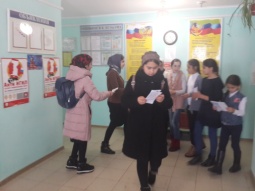 Наша школа участвовала в проведении мероприятий антитеррористической направленности ,были розданы листовки учащимся и жителям села, выпущены агитплакаты. Зам. дир. по ВР Магомедова Б.Р. Старшая вожатая Мирзоева С.Ш.4.(п.22)Проведение в образовательных учреждениях мероприятий (классных часов, круглых столов, встреч и семинаров) по вопросам противодействия идеологии терроризма в сфере межнациональных отношений и национальной политики в Республике Дагестан   30.11.17г. Классный час "Экстремизм проблема современности"9 класс.           Терроризма не нужно бояться, с ним нужно бороться, а главное нужно научиться жить и выживать в условиях террора. 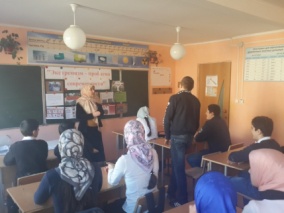  Вывод:Бывают разные ситуации – но надо оставаться человеком. Доброта спасет мир. (Просмотр фотографий класса – мы разные, но нам хорошо вместе). Прозвучит песня “Так хочется жить”.Присутствовали  - 17 уч.УОВУЗЫУПОШИ5.(п.23)Проведение мероприятий индивидуального профилактического воздействия на лиц, наиболее подверженных влиянию идеологии терроризма, с участием представителей общественных и религиозных организаций, деятелей культуры и искусства21.10.17г.  Лекторий на тему: «Влияние экстремизма на подрастающее поколение»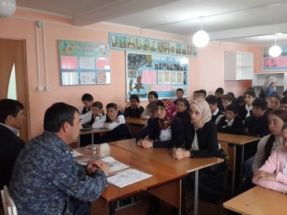 для учащихся 7-11 классов  провел капитан полиции Абдулжалилов Рустам.Присутствовали-60 чел.Зам. дир. по ВР Магомедова Б.Р.    6.(п. 24)Внедрение в учебный процесс образовательных организаций учебных материалов, раскрывающих преступную сущность идеологии терроризмаНа уроках ОБЖ и классных часах  используем материалы  :- Презентация "Формирование устойчивого неприятия  идеологии экстремизма в молодежной среде"«Терроризм - ты под прицелом». Пособие для учащихся общеобразовательных учреждений Методические рекомендации "Использование содержания гуманитарных предметов для раскрытия преступной сущности идеологии терроризма"и др.Руководитель ОБЖ Гаджиев С.И.Классные руководители7.(п. 25)Проведение республиканского семинара «Роль студенческих молодежных центров в противодействии экстремизму и терроризму» (4 совещания по территориальным округам)ВУЗЫУПО8.(п.26)Размещение на сайтах образовательных организаций информации для родителей и обучающихся по противодействию идеологии экстремизма и терроризмаНа сайте школы создана страничка «Противодействие экстремизму и терроризму»Зам. дир. по ВР Магомедова Б.Р.9.(п. 27)Организация повсеместного проведения по линии органов ученического самоуправления акций по противодействию идеологии терроризма под девизом «Я, Ты, Он, Она – вместе целая страна»17.11.17 г.Членами ученического самоуправления  был  проведен тренинг  на тему: "Территория толерантных людей"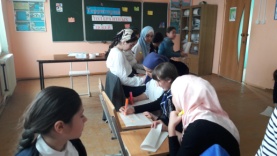 Целью тренинга являлось создание психологического климата, позитивных отношений, между людьми, находящимися в непосредственном контакте друг с другом. а также разъяснения детям как  бороться  всем  вместе против террора на земле. Участие приняли 25 учащихся из разных классов.Старшая вожатая Мирзоева С.Ш.10.(п. 28) Проведение республиканского смотра-конкурса художественной самодеятельности учащихся «Очаг мой – родной Дагестан»Проводим в школе и участвуем в районном конкурсе "Очаг мой-родной Дагестан"УОШИ11.(п. 29)Проведение мероприятий с участием представителей общественных и религиозных организаций, деятелей культуры и искусства4.12    Круглый стол  на тему: "Экстремизм в современном мире"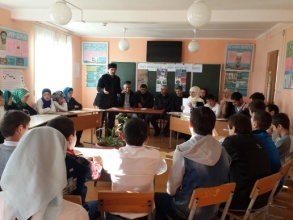 7-11 классы    На круглый стол были приглашены имам мечети Алиев Багавдин Юсупович, муалимы сельской мечети  Муталимов Магомед Арифович и Нуридинов Магомед Камилович            В беседе с ними особое внимание уделялось идеям межрелигиозной, межнациональной толерантности.      Они говорили что, продолжаются локальные войны, военные конфликты, связанные с религиозными, территориальными и национальными спорами. Терроризм — это тоже война. И от него не застрахован никто.Ознакомили с хронологией событий в Дагестане 1999г. Присутствовали-42 чел. УОВУЗЫУПОШИ12.(п. 30)Проведение республиканского конкурса исследовательских и творческих работ «И гордо реет флаг державный», посвященного истории государственной символики Российской Федерации и Республики ДагестанПровели школьный этап конкурса и приняли участие в районном конкурсе :«И гордо реет флаг державный».Учитель истории и обществознания Тагирова С.     13.(п. 31)Проведение республиканского конкурса юных фотолюбителей учащихся образовательных организаций «Великая Россия. Многонациональный Дагестан»Участвовали на конкурсе юных фотолюбителейРуководитель кружка "Веселый карандаш"Магомедова З.А.14.(п. 32)Осуществление анализа системы религиозного образования. Приведение функционирования религиозных образовательных организаций в соответствие с законодательством Российской Федерации (лицензирование, регистрация, корректировка (при необходимости) образовательных программ)ВУЗЫУПО15.(п.33)Осуществление анализа и мониторинга выбора модулей курса «Основы религиозных культур и светской этики»Курс «Основы религиозных культур и светской этики» в МКОУ «Апшинская СОШ» преподается с 2012 года в 4 классах, прослушали курс 114 учащихсяУчитель истории Амирова П.А.16.(п. 34)Разработка и введение образовательного модуля факультативных занятий в образовательных организациях «Профилактика экстремизма в подростково-молодежной среде» и обеспечение проведения обучения по вышеуказанному проектуУОВУЗЫУПОШИ17.(п. 35)Организация и проведение курсов повышения квалификации преподавателей общеобразовательных учреждений, курирующих вопросы противодействия идеологии терроризма (заместители по воспитательной работе, организаторы)Курсы прошла Зам.дир. по ВР Магомедова Б.Р.Администрация МКОУ "Апшинская СОШ"18.(п. 36)Проведение Всероссийского спортивно-патриотического фестиваля кадетских классов «Пламя Победы», приуроченного к государственным праздникам РоссииУО19.(п.37)Проведение регионального этапа Всероссийских спортивных соревнований школьников «Президентские состязания», посвященных 72-й годовщине Великой Победы.Провели школьный этап "Президентские состязания"Учитель физкультурыГаджиев С.И.20.(п. 38)Проведение военно-спортивных игр «Зарница»Проводим  в школе  и участвуем  военно-спортивной игре"Зарница"Учитель физкультурыГаджиев С.И.21.(п.49)Проведение конгресса детских и подростковых общественных объединений на тему информационной защиты подрастающего поколения от негативного воздействия экстремистской идеологии (соисполнители)УОШИ 22.(п.50)Организация межрегионального молодежного семинара для специалистов в сфере профилактики экстремизма в молодежной среде с целью обмена опытом и разработки практических рекомендаций (соисполнители)ВУЗЫУПО23.(п.52)Реализация проекта «Мирный Дагестан» (соисполнители)ВУЗЫУПО24.(п.57)Реализация просветительского проекта «ИнтернетБезопасности» (соисполнители)УОВУЗЫУПОШИ25.(п.65)Поддержка преподавания русского языка, естественных и гуманитарных учебных дисциплин в исламских образовательных учебных заведениях (соисполнители)УОВУЗЫУПО